Q1. Fertilisers are formulations.(a)  What is a formulation?______________________________________________________________________________________________________________________________________(1)(b)  A bag of fertiliser contains 14.52 kg of ammonium nitrate (NH4NO3).Relative formula mass (Mr): NH4NO3 = 80Calculate the number of moles of ammonium nitrate in the bag of fertiliser.Give your answer in standard form to 2 significant figures._____________________________________________________________________________________________________________________________________________________________________________________________________________________________________________________________________________________________________________________________________________________________________________________________________________________________________________________________________________________Moles of ammonium nitrate = _______________________ mol(4)(c)  The fertiliser also contains potassium chloride.Explain why potassium chloride has a high melting point.________________________________________________________________________________________________________________________________________________________________________________________________________________________________________________________________________________________________________________________________________________________________________________________________________________________________________________________________________________________________________________________________________________________(4)(Total 9 marks)Q2. Tablets to cure indigestion contain a mixture that has been designed as a useful product.(a)     Complete the sentence. Choose the answer from the box.Tablets to cure indigestion are an example of a ____________________ .(1)The table shows the substances in one tablet.(b)     The total mass of these substances in the tablet is 654 mgWhat is the approximate fraction of magnesium carbonate in the total mass of these substances?Tick one box.(1)(c)     The tablets also contain sugar.Suggest why.______________________________________________________________________________________________________________________________________(1)(d)     Sodium hydrogencarbonate cures indigestion by reacting with acid in the stomach.What type of reaction is this?Tick one box.(1)A student adds an indigestion tablet to dilute hydrochloric acid.(e)     The gas produced is bubbled through limewater.The gas turns the limewater milky.Name the gas produced.___________________________________________________________________(1)(f)      Water is also produced.Which two statements are reasons why water is a liquid at room temperature?Tick two boxes.(2)(g)      Calcium chloride is also produced.•        The formula for a calcium ion is Ca2+•        The formula for a chloride ion is Cl–What is the formula of calcium chloride?Tick one box.(1)Mark schemesQ1.(a)  a mixture designed as a useful product1(b)  mass = 14 520 g1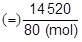 allow correct substitution of incorrectly converted massmust use Mr given (80) to gain marks in steps 2 and 31(=) 181.5 (mol)1(=) 1.8 × 102 (mol)allow answer correctly given in standard form to correct sig figs from an incorrect calculation1an answer of 1.8 × 102 (mol) gains 4 marks(c)  (giant) latticeallow giant structure1ionic1strong bonds or strong electrostatic forcesdo not accept strong intermolecular forces / bonds1large amounts of energy needed to overcomeignore heat1max 2 marks for incorrect reference to bonding or structure or particles[9]Q2.(a)     formulation1(b)     1/101(c)     make them palatable1(d)     neutralisation1(e)     carbon dioxide1(f)      water has a boiling point of 100 °C1water has a melting point lower than room temperature1(g)     CaCl21(h)     crushed1meltedmust be in this order1[10]catalystformulationhydrocarbonsolventSubstanceMass in mgSodium hydrogencarbonate64Calcium carbonate522Magnesium carbonate68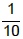 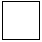 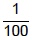 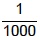 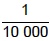 CombustionDisplacementNeutralisationWater has a boiling point of 100 °CWater has a giant covalent structureWater has a melting point lower than room temperatureWater has delocalised electronsWater is made of ionsCaClCa2ClCaCl2Ca2Cl2